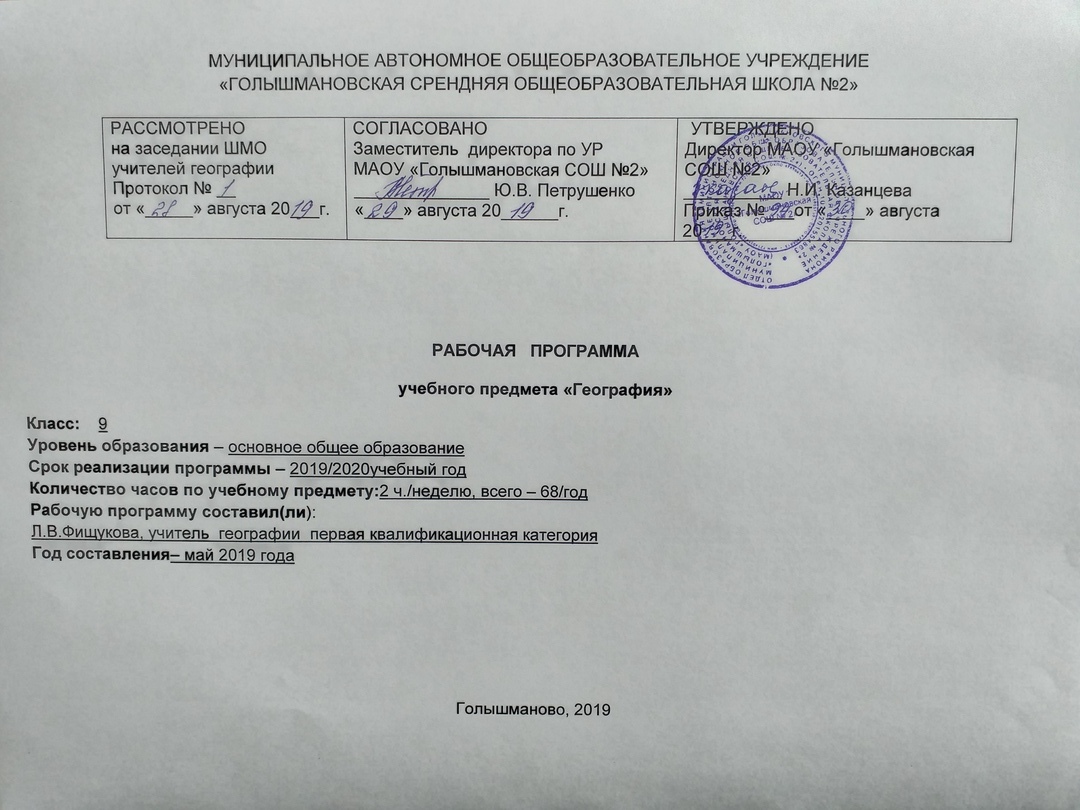 Планируемые результаты освоения учебного предметаРеализация программы обеспечивает достижение в 9 классе (в 2019-2020 учебном году) следующих личностных, метапредметных и предметных результатов.Личностные результаты:   1) воспитание российской гражданской идентичности: патриотизма, уважения к Отечеству, прошлое и настоящее многонационального народа России; осознание своей этнической принадлежности, знание истории, языка, культуры своего народа, своего края, основ культурного наследия народов России и человечества; усвоение гуманистических, демократических и традиционных ценностей многонационального российского общества; воспитание чувства ответственности и долга перед Родиной;   2) формирование ответственного отношения к учению, готовности и способности обучающихся к саморазвитию и самообразованию на основе мотивации к обучению и познанию, осознанному выбору и построению дальнейшей индивидуальной траектории образования на базе ориентировки в мире профессий и профессиональных предпочтений, с учетом устойчивых познавательных интересов, а также на основе формирования уважительного отношения к труду, развития опыта участия в социально значимом труде;  3) формирование целостного мировоззрения, соответствующего современному уровню развития науки и общественной практики, учитывающего социальное, культурное, языковое, духовное многообразие современного мира;4) формирование осознанного, уважительного и доброжелательного отношения к другому человеку, его мнению, мировоззрению, культуре, языку, вере, гражданской позиции, к истории, культуре, религии, традициям, языкам, ценностям народов России и народов мира; готовности и способности вести диалог с другими людьми и достигать в нем взаимопонимания;  5) освоение социальных норм, правил поведения, ролей и форм социальной жизни в группах и сообществах, включая взрослые и социальные  сообщества; участие в школьном самоуправлении и общественной жизни в пределах возрастных компетенций с учетом региональных, этнокультурных, социальных и экономических особенностей;  6) развитие морального сознания и компетентности в решении моральных проблем на основе личностного выбора, формирование нравственных чувств и нравственного поведения, осознанного и ответственного отношения к собственным поступкам;  7) формирование коммуникативной компетентности в общении и сотрудничестве со сверстниками, детьми старшего и младшего возраста, взрослыми в процессе образовательной, общественно полезной, учебно-исследовательской, творческой и других видов деятельности;  8) формирование ценности здорового и безопасного образа жизни; усвоение правил индивидуального и коллективного безопасного поведения в чрезвычайных ситуациях, угрожающих жизни и здоровью людей, правил поведения на транспорте и на дорогах;  9) формирование основ экологической культуры, соответствующей современному уровню экологического мышления, развитие опыта экологически ориентированной рефлексивно-оценочной и практической деятельности в жизненных ситуациях;  10) осознание значения семьи в жизни человека и общества, принятие ценности семейной жизни, уважительное и заботливое отношение к членам своей семьи;  11) развитие эстетического сознания через освоение художественного наследия народов России и мира, творческой деятельности эстетического характера.Метапредметные результаты:  1) умение самостоятельно определять цели своего обучения, ставить и формулировать для себя новые задачи в учебе и познавательной деятельности, развивать мотивы и интересы своей познавательной деятельности;  2) умение самостоятельно планировать пути достижения целей, в том числе альтернативные, осознанно выбирать наиболее эффективные способы решения учебных и познавательных задач;  3) умение соотносить свои действия с планируемыми результатами, осуществлять контроль своей деятельности в процессе достижения результата, определять способы действий в рамках предложенных условий и требований, корректировать свои действия в соответствии с изменяющейся ситуацией;  4) умение оценивать правильность выполнения учебной задачи, собственные возможности ее решения;  5) владение основами самоконтроля, самооценки, принятия решений и осуществления осознанного выбора в учебной и познавательной деятельности;  6) умение определять понятия, создавать обобщения, устанавливать аналогии, классифицировать, самостоятельно выбирать основания и критерии для классификации, устанавливать причинно-следственные связи, строить логическое рассуждение, умозаключение (индуктивное, дедуктивное и по аналогии) и делать выводы;  7) умение создавать, применять и преобразовывать знаки и символы, модели и схемы для решения учебных и познавательных задач;  8) смысловое чтение;  9) умение организовывать учебное сотрудничество и совместную деятельность с учителем и сверстниками; работать индивидуально и в группе: находить общее решение и разрешать конфликты на основе согласования позиций и учета интересов; формулировать, аргументировать и отстаивать свое мнение;  10) умение осознанно использовать речевые средства в соответствии с задачей коммуникации для выражения своих чувств, мыслей и потребностей; планирования и регуляции своей деятельности; владение устной и письменной речью, монологической контекстной речью;  11) формирование и развитие компетентности в области использования информационно-коммуникационных технологий (далее ИКТ- компетенции); развитие мотивации к овладению культурой активного пользования словарями и другими поисковыми системами;  12) формирование и развитие экологического мышления, умение применять его в познавательной, коммуникативной, социальной практике и профессиональной ориентации.Предметные результаты:  1) формирование представлений о географии, ее роли в освоении планеты человеком, о географических знаниях как компоненте научной картины мира, их необходимости для решения современных практических задач человечества и своей страны, в том числе задачи охраны окружающей среды и рационального природопользования;  2) формирование первичных компетенций использования территориального подхода как основы географического мышления для осознания своего места в целостном, многообразном и быстро изменяющемся мире и адекватной ориентации в нем;  3) формирование представлений и основополагающих теоретических знаний о целостности и неоднородности Земли как планеты людей в пространстве и во времени, основных этапах ее географического освоения, особенностях природы, жизни, культуры и хозяйственной деятельности людей, экологических проблемах на разных материках и в отдельных странах;  4) овладение элементарными практическими умениями использования приборов и инструментов для определения количественных и качественных характеристик компонентов географической среды, в том числе ее экологических параметров;  5) овладение основами картографической грамотности и использования географической карты как одного из языков международного общения;  6) овладение основными навыками нахождения, использования и презентации географической информации;  7) формирование умений и навыков использования разнообразных географических знаний в повседневной жизни для объяснения и оценки явлений и процессов, самостоятельного оценивания уровня безопасности окружающей среды, адаптации к условиям территории проживания, соблюдения мер безопасности в случае природных стихийных бедствий и техногенных катастроф;  8) формирование представлений об особенностях деятельности людей, ведущей к возникновению и развитию или решению экологических проблем на различных территориях и акваториях, умений и навыков безопасного и экологически целесообразного поведения в окружающей среде.В результате изучения географии девятиклассник должен  знать/пониматьосновные географические понятия и термины; различия географических карт по содержанию; географические явления и процессы в геосферах, взаимосвязи между ними, их изменение в результате деятельности человека; различия в хозяйственном освоении разных территорий и акваторий; связь между географическим положением, природными условиями, ресурсами и хозяйством отдельных регионов и стран;специфику географического положения и административно-территориального устройства Российской Федерации; особенности ее населения, основных отраслей хозяйства, природно-хозяйственных зон и районов;природные и антропогенные причины возникновения геоэкологических проблем на локальном, региональном и глобальном уровнях; меры по сохранению природы и защите людей от стихийных природных и техногенных явлений;уметьвыделять, описывать и объяснять существенные признаки географических объектов и явлений;находить в разных источниках и анализировать информацию, необходимую для изучения географических объектов и явлений, разных территорий Земли, их обеспеченности природными и человеческими ресурсами, хозяйственного потенциала, экологических проблем;приводить примеры: использования и охраны природных ресурсов, адаптации человека к условиям окружающей среды, ее влияния на формирование культуры народов; районов разной специализации, центров производства важнейших видов продукции, основных коммуникаций и их узлов, внутригосударственных и внешних экономических связей России, а также крупнейших регионов и стран мира;составлять краткую географическую характеристику разных территорий на основе разнообразных источников географической информации и форм ее представления;определять на местности, плане и карте географические координаты и местоположение географических объектов;применять приборы и инструменты для определения количественных и качественных характеристик компонентов природы; представлять результаты измерений в разной форме; выявлять на этой основе эмпирические зависимости;использовать приобретенные знания и умения в практической деятельности и повседневной жизни для:ориентирования на местности; чтения карт различного содержания;проведения наблюдений за отдельными географическими объектами, процессами и явлениями, их изменениями в результате природных и антропогенных воздействий; оценки их последствий;определения комфортных и дискомфортных параметров природных компонентов своей местности с помощью приборов и инструментов;решения практических задач по определению качества окружающей среды своей местности, ее использованию, сохранению и улучшению; принятия необходимых мер в случае природных стихийных бедствий и техногенных катастроф;проведения самостоятельного поиска географической информации на местности из разных источников: картографических, статистических, геоинформационных.         Называть (показывать): основные отрасли хозяйства, отраслевые комплексы, крупнейшие промышленные центры; основные транспортные магистрали и крупные транспортные узлы; географические районы, их территориальный состав; отрасли местной промышленности.           Описывать: природные ресурсы; периоды формирования хозяйства России; особенности отраслей; традиционные отрасли хозяйства коренных народов в национально-территориальных образованиях; экономические связи районов; состав и структуру отраслевых комплексов; основные грузо - и пассажиропотоки.          Объяснять: различия в освоении территории; влияние разных факторов на формирование географической структуры районов; размещение главных центров производства; сельскохозяйственную специализацию территории; структуру ввоза и вывоза; современные социально-экономические и экологические проблемы территорий.           Прогнозировать: возможные пути развития территории под влиянием определённых факторов. Содержание учебного предмета                                                               МЕСТО РОССИИ В МИРЕ (4 ч)Место России в мире. Политико-государственное устройство Российской Федерации. Географический взгляд на Россию: ее место в мире по площади территории, числу жителей, запасам и разнообразию природных ресурсов, политической роли в мировом сообществе, оборонному потенциалу. Функции административно-территориального деления страны. Федерация и субъекты Федерации. Государственно-территориальные и национально-территориальные образования. Федеральные округа.Географическое положение и границы России. Понятие «географическое положение», виды и уровни (масштабы) географического положения. Оценка северного географического положения России. Географическое положение как фактор развития хозяйства. Государственные границы России, их виды, значение. Государственная территория России. Морские и сухопутные границы, воздушное пространство и пространство недр, континентальный шельф и экономическая зона Российской Федерации. Особенности границ России. Страны — соседи России.Экономике- и транспортно-географическое, геополитическое и эколого-географическое положение России. Особенности экономико-географического положения России, роль соседей 1-го порядка. Различия транспортно-географического положения отдельных частей страны. Роль Центральной и Западной Европы в формировании геоэкологического положения России. Сложность геополитического и геоэкономического положения страны.Государственная территория России. Понятие о государственной территории страны, ее составляющие. Параметры оценки государственной территории. Российская зона Севера. Оценка запасов природных ресурсов на территории России.Практические работы. 1. Анализ административно-территориального деления России. 2. Сравнение географического положения России с другими странами.НАСЕЛЕНИЕ РОССИЙСКОЙ ФЕДЕРАЦИИ (5 ч)Исторические особенности заселения и освоения территории России. Главные ареалы расселения восточных славян. Основные направления колонизации Московского государства. Формирование и заселение территории Русского и Российского государства в XVI—XIX вв.Численность и естественный прирост населения. Численность населения России. Переписи населения. Динамика численности населения. Демографические кризисы. Особенности естественного движения населения в России. Половозрастная структура населения. Своеобразие в соотношении мужчин и женщин в России и определяющие это своеобразие1 факторы. Численность мужского и женского населения и его динамика. Прогноз численности населения.Национальный состав населения России. Россия — многонациональное государство. Языковые семьи народов России. Классификация народов России по языковому признаку. Наиболее многонациональные районы страны. Религии, исповедуемые в России. Основные районы распространения разных религий.Миграции населения. Понятие о миграциях. Виды миграций. Внутренние и внешние миграции. Направления миграций в России, их влияние на жизнь страны.Городское и сельское население. Городские поселения. Соотношение городского и сельского населения. Размещение городов по территории страны. Различия городов по численности населения и функциям. Крупнейшие города России. Городские агломерации. Урбанизация. Сельские поселения. Средняя плотность населения в России. Географические особенности размещения российского населения. Основная зона расселения. Размещение населения в зоне Севера.Практические работы. 3. Составление сравнительной характеристики половозрастного состава населения регионов России. 4. Характеристика особенностей миграционного движения населения России.ГЕОГРАФИЧЕСКИЕ ОСОБЕННОСТИ ЭКОНОМИКИ РОССИИ (3 ч)География основных типов экономики на территории России. Классификация историко-экономических систем, регионы России с преобладанием их различных типов. Особенности функциональной и отраслевой структуры хозяйства России.Проблемы природно-ресурсной основы экономики страны. Состав добывающей промышленности и ее роль в хозяйстве страны. Назначение и виды природных ресурсов. Экологические ситуации и экологические проблемы России.Россия в современной мировой экономике. Перспективы развития России. Особенности постиндустриальной стадии развития. Понятия центра и полупериферии мирового хозяйства. Пути развития России в обозримой перспективе.ВАЖНЕЙШИЕ МЕЖОТРАСЛЕВЫЕ КОМПЛЕКСЫ РОССИИ И ИХ ГЕОГРАФИЯ (22ч)Научный комплекс(1ч.). Межотраслевые новые комплексы и их хозяйственные функции. Роль науки и современном обществе и России. Состав научного комплекса. География науки и образования. Основные районы, центры, города науки. Перспективы развития науки и образования.МАШИНОСТРОИТЕЛЬНЫЙ КОМПЛЕКС (3 ч)         Роль, значение и проблемы развития машиностроения. Ведущая роль машиностроительного комплекса в хозяйстве. Главная задача машиностроения. Состав машиностроения, группировка отраслей по роли и назначению. Проблемы российского машиностроения.Факторы размещения машиностроительных предприятий. Современная система факторов размещения машиностроения. Ведущая роль наукоемкости как фактора размещения. Влияние специализации и кооперирования на организацию производства и географию машиностроения.География машиностроения. Особенности географии российского машиностроения. Причины неравномерности размещения машиностроительных предприятий.Практические работы. 5. Определение главных районов размещения предприятий трудоемкого и металлоемкого машиностроения.ТОПЛИВНО-ЭНЕРГЕТИЧЕСКИЙ КОМПЛЕКС (ТЭК) (3 ч)Роль, значение и проблемы ТЭК. Состав, структура и значение ТЭК в хозяйстве. Топливно-энергетический баланс. Основные проблемы российского ТЭК.Топливная промышленность. Нефтяная и газовая промышленность: запасы, добыча, использование и транспортировка нефти и природного газа. Система нефте- и газопроводов. География переработки нефти и газа. Влияние нефтяной и газовой промышленности на окружающую среду. Перспективы развития нефтяной и газовой промышленности. Угольная промышленность. Запасы и добыча угля. Использование угля и его значение в хозяйстве России, Способы добычи и стоимость угля. Воздействие угольной промышленности на окружающую среду. Перспективы развития угольной промышленности.Электроэнергетика. Объемы производства электроэнергии. Типы электростанций, их особенности и доля в производстве электроэнергии. Нетрадиционные источники энергии. Энергетические системы. Влияние отрасли на окружающую среду. Перспективы развития электроэнергетики.Практические работы. 6. Характеристика угольного бассейна России.КОМПЛЕКСЫ, ПРОИЗВОДЯЩИЕ КОНСТРУКЦИОННЫЕ МАТЕРИАЛЫ И ХИМИЧЕСКИЕ ВЕЩЕСТВА (7 ч)Состав и значение комплексов. Понятие о конструкционных материалах. Традиционные и нетрадиционные конструкционные материалы, их свойства.Металлургический комплекс. Роль в хозяйстве. Черная и цветная металлургия — основные особенности концентрации, комбинирования, производственного процесса и влияние на окружающую среду; новые технологии.Факторы размещения предприятий металлургического комплекса. Черная металлургия. Черные металлы: объемы и особенности производства. Факторы размещения. География металлургии черных металлов. Основные металлургические базы. Влияние черной металлургии на окружающую среду. Перспективы развития отрасли.Цветная металлургия. Цветные металлы: объемы и особенности производства. Факторы размещения предприятий. География металлургии цветных металлов: основные металлургические базы и центры. Влияние цветной металлургии на окружающую среду. Перспективы развития отрасли.Химико-лесной комплекс. Химическая промышленность. Состав химико-лесного комплекса. Химическая промышленность: состав, место и значение в хозяйстве. Роль химизации хозяйства. Отличия химической промышленности от других промышленных отраслей.Факторы размещения предприятий химической промышленности. Группировка отраслей химической промышленности. Основные факторы размещения предприятий. География важнейших отраслей химической промышленности. Химические базы и химические комплексы. Влияние химической промышленности на окружающую среду. Перспективы развития отрасли.Лесная промышленность. Лесные ресурсы России, их география. Состав и продукция лесной промышленности, ее место и значение в хозяйстве. Факторы размещения предприятий. География важнейших отраслей. Влияние лесной промышленности на окружающую среду. Перспективы развития отрасли.АГРОПРОМЫШЛЕННЫЙ КОМПЛЕКС (АПК) (4 ч)Состав и значение АПК. Агропромышленный комплекс: состав, место и значение в хозяйстве. Звенья АПК. Сельское хозяйство. Состав, место и значение в хозяйстве, отличия от других отраслей хозяйства. Земельные ресурсы и сельскохозяйственные угодья, их структура.Земледелие и животноводство. Полеводство. Зерновые и технические культуры. Назначение зерновых и технических культур, их требования к агроклиматическим ресурсам. Перспективы развития земледелия. Отрасли животноводства, их значение и география. Перспективы развития животноводства.Пищевая и легкая промышленность. Особенности легкой и пищевой промышленности. Факторы размещения предприятий и география важнейших отраслей. Влияние легкой и пищевой промышленности на окружающую среду, перспективы развития.Практические работы. 7. Определение основных районов выращивания зерновых и технических культур. 8. Определение главных районов животноводства.ИНФРАСТРУКТУРНЫЙ КОМПЛЕКС (4 ч)Состав комплекса. Роль транспорта. Инфраструктурный комплекс: состав, место и значение в хозяйстве. Понятие об услугах. Классификации услуг по характеру и видам, периодичности потребления и распространенности. Виды и работа транспорта. Транспортные узлы и транспортная система. Типы транспортных узлов. Влияние на размещение населения и предприятий.Железнодорожный и автомобильный транспорт. Показатели развития и особенности железнодорожного и автомобильного транспорта. География российских железных и автомобильных дорог. Влияние на окружающую среду. Перспективы развития.Водный и другие виды транспорта. Показатели развития и особенности морского транспорта. География морского транспорта, распределение флота и портов между бассейнами. Влияние на окружающую среду. Перспективы развития. Показатели развития и особенности речного транспорта. География речного транспорта, распределение флота и портов между бассейнами, протяженность судоходных речных путей. Влияние речного транспорта на окружающую среду. Перспективы развития. Показатели развития и особенности авиационного транспорта. География авиационного транспорта. Влияние на окружающую среду. Перспективы развития. Трубопроводный транспортСвязь. Сфера обслуживания. Жилищно-коммунальное хозяйство. Рекреационное хозяйство. Виды связи и их роль в жизни людей и хозяйстве. Развитие связи в стране. География связи. Перспективы развития. Сфера обслуживания.Жилищно-коммунальное хозяйство. География жилищно-коммунального хозяйства. Влияние на окружающую среду. Перспективы развития. Региональная часть курса (33 ч)РАЙОНИРОВАНИЕ РОССИИ. ОБЩЕСТВЕННАЯ ГЕОГРАФИЯ КРУПНЫХ РЕГИОНОВ (1ч)Районирование России. Районирование — важнейший метод географии. Виды районирования. Географическое (территориальное) разделение труда. Специализация территорий на производстве продукции (услуг). Отрасли специализации районов. Западная и восточная части России. Экономические районы. Федеральные округа.Практические работы. 9. Определение разных видов районирования России.ЗАПАДНЫЙ МАКРОРЕГИОН — ЕВРОПЕЙСКАЯ РОССИЯ (25 ч)Общая характеристика. Состав макрорегиона. Особенности географического положения. Природа и природные ресурсы. Население. Хозяйство. Место и роль в социально-экономическом развитии страны.ЦЕНТРАЛЬНАЯ РОССИЯ И ЕВРОПЕЙСКИЙ СЕВЕРО-ЗАПАД (6 ч)Состав, природа, историческое изменение географического положения. Общие проблемы. Центральная Россия и Европейский Северо-Запад — межрайонный комплекс. Особенности исторического развития. Характер поверхности территории. Климат. Внутренние воды. Природные зоны. Природные ресурсы.Население и главные черты хозяйства. Численность и динамика численности населения. Размещение населения, урбанизация и города. Народы и религии. Занятость и доходы населения. Факторы развития и особенности хозяйства. Ведущие отрасли промышленности: машиностроение, пищевая, лесная, химическая. Сельское хозяйство. Сфера услуг. Экологические проблемы. Основные направления развития.Районы Центральной России. Москва и Московский столичный регион. Центральное положение Москвы как фактор формирования региона. Исторический и религиозный факторы усиления Москвы. Радиально-кольцевая территориальная структура расселения и хозяйства. Население Москвы, Московская агломерация. Важнейшие отрасли хозяйства региона. Культурно-исторические памятники.Географические особенности областей Центрального района. Состав Центрального района. Особенности развития его подрайонов: Северо-Западного, Северо-Восточного, Восточного и Южного.Волго-Вятский и Центрально-Черноземный районы. Состав районов. Особенности географического положения, его влияние на природу, хозяйство и жизнь населения. География природных ресурсов. Численность и динамика численности населения. Размещение населения, урбанизация и города. Народы и религии. Факторы развития и особенности хозяйства. Ведущие отрасли промышленности: машиностроение, пищевая, лесная, химическая промышленность. Сельское хозяйство. Сфера услуг. Экологические проблемы. Основные направления развития.Северо-Западный район: состав, ЭГП, население. Состав района. Особенности географического положения, его влияние на природу, хозяйство и жизнь населения. География природных ресурсов. Численность и динамика численности населения. Размещение населения, урбанизация и города. Санкт-Петербургская агломерация. Народы и религии. Факторы развития и особенности хозяйства. Ведущие отрасли промышленности: машиностроение, пищевая, лесная, химическая промышленность. Отраслевая и территориальная структура Санкт-Петербурга. Сельское хозяйство. Сфера услуг. Экологические проблемы. Основные направления развития. Историко-культурные памятники района.ЕВРОПЕЙСКИЙ СЕВЕР(3 ч)Географическое положение, природные условия и ресурсы. Состав района. Физико- и экономико-географическое положение, его влияние на природу, хозяйство и жизнь населения. Особенности географии природных ресурсов: Кольско-Карельская и Тимано-Печорская части района.Население. Численность и динамика численности населения. Размещение населения, урбанизация и города. Народы и религии.Хозяйство. Факторы развития и особенности хозяйства. География важнейших отраслей хозяйства, особенности его территориальной организации. Географические аспекты основных экономических, социальных и экологических проблем. Место и роль района в социально-экономическом пространстве страны.Практические работы. 10. Выявление и анализ условий для развития хозяйства Европейского Севера.ЕВРОПЕЙСКИЙ ЮГ — СЕВЕРНЫЙ КАВКАЗ (3 ч)Географическое положение, природные условия и ресурсы. Состав Европейского Юга. Физико- и экономико-географическое положение, его влияние на природу. Хозяйство и жизнь населения.Население. Численность и динамика численности населения. Естественный прирост и миграции. Размещение населения. Урбанизация и города. Народы и религии, традиции и культура.Хозяйство. Факторы развития и особенности хозяйства. География важнейших отраслей хозяйства, особенности его территориальной организации. Сельское хозяйство. Ведущие отрасли промышленности: пищевая, машиностроение, топливная, химическая промышленность. Сфера услуг. Экологические проблемы. Основные направления развития.ПОВОЛЖЬЕ (2ч)Географическое положение, природные условия и ресурсы. Состав Поволжья. Физико- и экономико-географическое положение, его влияние на природу, хозяйство и жизнь населения.Население. Численность и динамика численности населения. Естественный прирост и миграции. Размещение населения. Урбанизация и города. Народы и религии, традиции и культура.Хозяйство. Факторы развития и особенности хозяйства. География важнейших отраслей хозяйства, особенности его территориальной организации. Ведущие отрасли промышленности: машиностроение, химическая, нефтяная и газовая промышленность, пищевая промышленность. Сельское хозяйство. Сфера услуг. Экологические проблемы. Основные направления развития.УРАЛ (2 ч)Географическое положение, природные условия и ресурсы. Состав Урала. Физико- и экономико-географическое положение, его влияние на природу, хозяйство и жизнь населения.Население. Численность и динамика численности населения. Естественный прирост и миграции. Размещение населения. Урбанизация и города. Народы и религии, традиции и культура.Хозяйство. Факторы развития и особенности хозяйства. География важнейших отраслей хозяйства, особенности его территориальной организации. Ведущие отрасли промышленности: металлургия, машиностроение, химическая промышленность. Сельское хозяйство. Сфера услуг. Экологические проблемы. Основные направления развития.ВОСТОЧНЫЙ МАКРОРЕГИОН — АЗИАТСКАЯ РОССИЯ (14ч)Общая характеристика. Состав макрорегиона. Особенности географического положения. Природа и природные ресурсы. Население. Хозяйство. Место и роль в социально-экономическом развитии страны.Этапы, проблемы и перспективы развития экономики. Историко-географические этапы формирования региона. Формирование сети городов. Рост населения. Урало-Кузнец- кий комбинат. Транспортные проблемы развития региона. Сокращение численности населения. Снижение доли обрабатывающих производств. Основные перспективы развития.Западная Сибирь. Состав района, его роль в хозяйстве России. Природно-территориальные комплексы района, их различия. Полоса Основной зоны заселения и зона Севера — два района, различающиеся по характеру заселения, плотности. тенденциям и проблемам населения. Кузнецко-Алтайский и Западно-Сибирский подрайоны: ресурсная база, география основных отраслей хозяйства.     Восточная Сибирь. Состав района, его роль в хозяйстве России. Характер поверхности территории. Климат. Внутренние воды. Природные зоны. Природные ресурсы. Численность и динамика численности населения. Размещение населения. Урбанизация и города. Народы и религии. Факторы развития и особенности хозяйства. Ангаро-Енисейский и Забайкальский подрайоны. Ведущие отрасли промышленности: топливная, химическая, электроэнергетика, черная металлургия, машиностроение. Сельское хозяйство. Сфера услуг. Экологические проблемы. Основные направления развития.Дальний Восток. Состав района, его роль в хозяйстве страны. Характер поверхности территории. Климат. Внутренние воды. Природные зоны. Природные ресурсы. Численность и динамика численности населения. Размещение населения. Урбанизация и города. Народы и религии. Факторы развития и особенности хозяйства. Ведущие отрасли промышленности: цветная металлургия, пищевая промышленность, топливно-энергетический комплекс. Сельское хозяйство. Сфера услуг. Экологические проблемы. Основные направления развития.Практические работы. 11. Сравнение географического положения Западной и Восточной Сибири.География своего региона (Тюменской области). Пограничные субъекты: особенности географического положения, размеры территории, протяженность границ, основные геологические эры, структуры земной коры, сейсмически опасные территории, климатообразующие факторы, особенности погоды в циклонах и антициклонах; влияние климата на жизнь, быт, хозяйственную деятельность человека. Численность, размещение, естественное и механическое движение населения, демографические проблемы. Народы, проживающие на территории своего региона. Городское и сельское население. Крупнейшие города. Особенности отраслевой и территориальной структуры хозяйства области. Природноресурсный потенциал и важнейшие территориальные сочетания природных ресурсов. Производственный потенциал: география отраслей хозяйства, географические проблемы и перспективы развития. Группировка отраслей по их связи с природными ресурсами. 3. Тематическое планирование 9 класс№ п/п раздела и темНазвание раздела, темыКоличество часов, отводимых на освоение темыВ том числеВ том числе№ п/п раздела и темНазвание раздела, темыКоличество часов, отводимых на освоение темыЛабораторные, практические работыКонтрольные работы Место России в мире (4 часа)(4)1Место России в мире. Устройство РФ.12Географическое положение России. ЭГП и транспортно- географическое положение131П/ р № 1. «Анализ административно-территориального деления России».4Государственная территория России. 1П /р № 2. «Сравнение географического положенияРоссии с другими странами».Население Российской Федерации (5 часов)55Исторические особенности заселения и освоения территории России.16Численность и естественный прирост населения1П/р № 3 «Составление сравнительной. характеристики  половозрастного состава  населен регионов России».7Национальный состав населения России.18Миграции населения1П/ р № 4. «Характеристика особенностей миграционного движения населения России».9Городское и сельское население1Географические особенности экономики России (3 часа)310География основных типов экономики на территории России111Проблемы природно-ресурсной основы экономики страны112Россия в современной мировой экономике1131Контрольная работа №1 Важнейшие межотраслевые комплексы России и их географияНаучный комплекс (1часа)22114Научный комплекс.1Машиностроительный комплекс (3часа)315Роль, значение и проблемы развития машиностроения.116Факторы размещения машиностроительных предприятий.1171П/р №5. «Определение  главных районов размещения предприятий трудоемкого и металлоемкого машиностроения».Топливно-Энергетический комплекс (ТЭК) (3часа)318Топливно-энергетический комплекс119Топливная промышленность1 П/р №6. «Характеристика угольного бассейна России».20Электроэнергетика1Комплексы, производящие конструкционные материалы и химические вещества (7часов)721Состав и значение комплексов, производящих конструкционные материалы и хим. Вещества.122Металлургический комплекс123 Чёрная металлургия124Цветная металлургия125Химико-лесной комплекс126Химическая промышленность127Лесная промышленность1Агропромышленный комплекс (АПК) (4часа)428Состав и значение АПК. Земледелие и животноводство.1291П /р № 7«Определение основных районов выращивания зерновых и технических  культур».301П /р № 8. « Определение главных районов животноводства».31Пищевая и легкая промышленность1Инфраструктурный комплекс (4часа)432Инфраструктурный комплекс133Железнодорожный и авто транспорт134Водный и другие  виды транспорта135Связь. Сфера обслуживания. ЖКХ. 1361Контрольная работа № 2Региональная часть курса ( 33часа)Районирование России. Общественная география крупных регионов 3337Районирование России.1П/р № 9 « Определение разных видов районирования России»Западный макрорегион – Европейская Россия (25часов)2538Общая характеристика1Центральная Россия и Европейский Северо - Запад (14часов)639Состав и особенности ЦР и ЕСЗ.140Население и черты хозяйства141Районы Центральной  России142Особенности Центрального района143Волго-Вятский и Центрально-Чернозёмный районы144Северо-Западный район1Европейский Север (3часа)345Европейский Север146Население147Хозяйство 1П/р №10 «Выявление и анализ условий для развития хозяйства Европейского Севера».Европейский Юг – Северный Кавказ (3часа)348Европейский Юг149Население150Хозяйство1Поволжье (2часа)251Поволжье. Положение и население.152Хозяйство Поволжья1Урал (2часа)253Урал. Положение и  население154Хозяйство1Восточный макрорегион – Азиатская Россия (6ч)1455Восточный макрорегионРазвитие экономики156Западная Сибирь157Восточная Сибирь1П/р № 11 «Сравнение географического  положения Западной и Восточной Сибири».58Дальний Восток1География своего региона (используется региональный учебник) (8 часов)859Особенности ЭГП Тюменской области.160Население ихозяйственноеосвоение Тюменской области.161Особенности хозяйства.Промышленность Тюменской области.162АПК  Тюменской области.163Особенноститранспорта  Тюменской области.164Города Тюменской области165Социально- экономические проблемы Тюменской области1661Контрольная работа № 367Обобщающее повторение1681Итоговая контрольная работаитого68ч.114№п/пДата проведенияДата проведенияТема урокаВиды деятельности (ЭлементыСодержания. Контроль)Планируемые результаты№п/ппланфактТема урокаВиды деятельности (ЭлементыСодержания. Контроль)Планируемые результатыМесто России в мире (4 часа)Место России в мире (4 часа)Место России в мире (4 часа)Место России в мире (4 часа)Место России в мире (4 часа)Место России в мире (4 часа)1Место России в мире. Устройство РФ.Географический взгляд на Россию: ее место в мире по площади территории, числу жителей, запасам и разнообразию природных ресурсов, политической роли в мировом сообществе, оборонному потенциалу. Функции административно-территориального деления страны. Федерация и субъекты Федерации. Государственно-территориальные и национально-территориальные образования. Федеральные округа.Текущий Предметные: основные особенности ГП России, особенности ЭГП РФ, следствия ЭГП и значительных размеров территории, субъекты РФ, их различия.показывать на карте границу РФ, соседние государства, субъекты РФ.Познавательные: выполняет учебно-познавательные действия в материализованной и умственной форме; осуществляет для решения учебных задач операции анализа, синтеза, сравнения, классификации, устанавливает причинно-следственные связи, делает обобщения, выводы.Коммуникативные: строит монологические высказывания, осуществляет совместную деятельность в парах и рабочих группах с учетом конкретных учебно-познавательных задач2Географическое положение России. ЭГП и транспортно- географическое положениеПонятие «географическое положение», виды и уровни  географического положения. Оценка северного географического положения России. Географическое положение как фактор развития хозяйства. Государственные границы России, их виды, значение. Гос. территория России. Морские и сухопутные границы, воздушное пространство и пространство недр, континентальный шельф и экономическая зона РФ. Особенности границ России. Страны — соседи России. Особенности экономико-географического положения России, роль соседей 1-го порядка. Различия транспортно-географического положения отдельных частей страны. Роль Центральной и Западной Европы в формировании геоэкологического положения России. Сложность геополитического и геоэкономического положения страны.Фронтальный, индивидуальныйПредметные:основные особенности ГП России, особенности ЭГП РФ, следствия ЭГП и значительных размеров территории, субъекты РФ, их различия. показывать на карте границу РФ, соседние государства, субъекты РФПознавательные: выполняет учебно-познавательные действия в материализованной и умственной форме; осуществляет для решения учебных задач операции анализа, синтеза, сравнения, классификации, устанавливает причинно-следственные связи, делает обобщения, выводы.Коммуникативные: строит монологические высказывания, осуществляет совместную деятельность в парах и рабочих группах с учетом конкретных учебно-познавательных задач3Практическая работа № 1. «Анализ административно-территориального деления России».Понятие «географическое положение», виды и уровни  географического положения. Оценка северного географического положения России. Географическое положение как фактор развития хозяйства. Государственные границы России, их виды, значение. Гос. территория России. Морские и сухопутные границы, воздушное пространство и пространство недр, континентальный шельф и экономическая зона РФ. Особенности границ России. Страны — соседи России. Особенности экономико-географического положения России, роль соседей 1-го порядка. Различия транспортно-географического положения отдельных частей страны. Роль Центральной и Западной Европы в формировании геоэкологического положения России. Сложность геополитического и геоэкономического положения страны.Фронтальный, индивидуальныйПредметные:основные особенности ГП России, особенности ЭГП РФ, следствия ЭГП и значительных размеров территории, субъекты РФ, их различия. показывать на карте границу РФ, соседние государства, субъекты РФПознавательные: выполняет учебно-познавательные действия в материализованной и умственной форме; осуществляет для решения учебных задач операции анализа, синтеза, сравнения, классификации, устанавливает причинно-следственные связи, делает обобщения, выводы.Коммуникативные: строит монологические высказывания, осуществляет совместную деятельность в парах и рабочих группах с учетом конкретных учебно-познавательных задач4Государственная территория России. Практическая работа № 2. «Сравнение географического положения России с другими странами».Понятие о государственной территории страны, ее составляющие. Параметры оценки государственной территории. Российская зона Севера. Оценка запасов природных ресурсов на территории России.ТекущийПредметные:основные особенности ГП России, особенности ЭГП РФ, следствия ЭГП и значительных размеров территории, субъекты РФ, их различия.показывать на карте границу РФ, соседние государства, субъекты РФ                            Население Российской Федерации (5 часов)                            Население Российской Федерации (5 часов)                            Население Российской Федерации (5 часов)                            Население Российской Федерации (5 часов)                            Население Российской Федерации (5 часов)                            Население Российской Федерации (5 часов)5Исторические особенности заселения и освоения территории России.Главные ареалы расселения восточных славян. Основные направления колонизации Московского государства. Формирование и заселение территории Русского и Российского государства в XVI—XIX вв.ТекущийПредметные:численность населения РФ, национальный состав, особенности размещения, крупнейшие по численности города России, городские агломерации, географию народов и религий страны; понятия: миграция, эмиграция, депортация, иммиграция, типы населенных пунктов, зоны расселения, трудовые ресурсы,                      активное  население, пассивное население, рынок труда, дефицит работников, безработица.строить и анализировать графики и статистические таблицы, определять среднюю плотность населения, коэффициент ЕП6Численность и естественный прирост населенияПрактическая работа № 3 «Составление сравнительной. характеристики  половозрастного состава  населен регионов России».Численность населения России. Переписи населения. Динамика численности населения. Демографические кризисы. Особенности естественного движения населения в России. Половозрастная структура населения. Своеобразие в соотношении мужчин и женщин в России и определяющие это своеобразие1 факторы. Численность мужского и женского населения и его динамика. Прогноз численности населения.Фронтальный, индивидуальныйПредметные:численность населения РФ, национальный состав, особенности размещения, крупнейшие по численности города России, городские агломерации, географию народов и религий страны; понятия: миграция, эмиграция, депортация, иммиграция, типы населенных пунктов, зоны расселения, трудовые ресурсы,                      активное  население, пассивное население, рынок труда, дефицит работников, безработица.строить и анализировать графики и статистические таблицы, определять среднюю плотность населения, коэффициент ЕП7Национальный состав населения России.Россия — многонац. государство. Языковые семьи народов России. Классификация народов России по языковому признаку. Наиболее многонац. районы страны. Религии, исповедуемые в России. Основные районы распространения разных религий. ТекущийПредметные: знать численность населения РФ, национальный состав, особенности размещения, крупнейшие по численности города России, городские агломерации, географию народов и религий страны; понятия: миграция, эмиграция, депортация, иммиграция, типы населенных пунктов, зоны расселения, трудовые ресурсы,                      активное  население, пассивное население, рынок труда, дефицит работников, безработица.Уметь: строить и анализировать графики и статистические таблицы, определять среднюю плотность населения, коэффициент ЕП8Миграции населенияПрактическая работа № 4. «Характеристика особенностей миграционного движения населения России».Понятие о миграциях. Виды миграций. Внутренние и внешние миграции. Направления миграций в России, их влияние на жизнь страны.ТекущийПредметные: знать численность населения РФ, национальный состав, особенности размещения, крупнейшие по численности города России, городские агломерации, географию народов и религий страны; понятия: миграция, эмиграция, депортация, иммиграция, типы населенных пунктов, зоны расселения, трудовые ресурсы,                      активное  население, пассивное население, рынок труда, дефицит работников, безработица.Уметь: строить и анализировать графики и статистические таблицы, определять среднюю плотность населения, коэффициент ЕП9Городское и сельское население	Городские поселения. Соотношение городского и сельского населения. Размещение городов по территории страны. Различия городов по численности населения и функциям. Крупнейшие города России. Городские агломерации. Урбанизация. Сельские поселения. Средняя плотность населения в России. Географические особенности размещения российского населения. Основная зона расселения. Размещение населения в зоне СевераТекущийПредметные: знать численность населения РФ, национальный состав, особенности размещения, крупнейшие по численности города России, городские агломерации, географию народов и религий страны; понятия: миграция, эмиграция, депортация, иммиграция, типы населенных пунктов, зоны расселения, трудовые ресурсы,                      активное  население, пассивное население, рынок труда, дефицит работников, безработица.Уметь: строить и анализировать графики и статистические таблицы, определять среднюю плотность населения, коэффициент ЕПГеографические особенности экономики России (3 часа)Географические особенности экономики России (3 часа)Географические особенности экономики России (3 часа)Географические особенности экономики России (3 часа)Географические особенности экономики России (3 часа)Географические особенности экономики России (3 часа)10География основных типов экономики на территории РоссииКлассификация историко-экономических систем, регионы России с преобладанием их различных типов. Особенности функциональной и отраслевой структуры хозяйства России.ТекущийПредметные: знать границы производящей и потребляющей зон, этапы формирования хозяйства. Доля России в ресурсах СССР. Особенности экономических систем.Знать: Границы производящей и потребляющей зон, этапы формирования хозяйства. Доля России в ресурсах СССР. Особенности экономических систем Познавательные: выполняет учебно-познавательные действия в материализованной и умственной форме; осуществляет для решения учебных задач операции анализа, синтеза, сравнения, классификации, устанавливает причинно-следственные связи, делает обобщения, выводы.Коммуникативные: строит монологические высказывания, осуществляет совместную деятельность в парах и рабочих группах с учетом конкретных учебно-познавательных задач.11Проблемы природно-ресурсной основы экономики страныСостав добывающей промышленности и ее роль в хозяйстве страны. Назначение и виды природных ресурсов. Экологические ситуации и экологические проблемы России.ТекущийПредметные: знать границы производящей и потребляющей зон, этапы формирования хозяйства. Доля России в ресурсах СССР. Особенности экономических систем.Знать: Границы производящей и потребляющей зон, этапы формирования хозяйства. Доля России в ресурсах СССР. Особенности экономических систем Познавательные: выполняет учебно-познавательные действия в материализованной и умственной форме; осуществляет для решения учебных задач операции анализа, синтеза, сравнения, классификации, устанавливает причинно-следственные связи, делает обобщения, выводы.Коммуникативные: строит монологические высказывания, осуществляет совместную деятельность в парах и рабочих группах с учетом конкретных учебно-познавательных задач.12Россия в современной мировой экономикеОсобенности постиндустриальной стадии развития. Понятия центра и полупериферии мирового хозяйства. Пути развития России в обозримой перспективе.ТекущийПредметные: знать границы производящей и потребляющей зон, этапы формирования хозяйства. Доля России в ресурсах СССР. Особенности экономических систем.Знать: Границы производящей и потребляющей зон, этапы формирования хозяйства. Доля России в ресурсах СССР. Особенности экономических систем Познавательные: выполняет учебно-познавательные действия в материализованной и умственной форме; осуществляет для решения учебных задач операции анализа, синтеза, сравнения, классификации, устанавливает причинно-следственные связи, делает обобщения, выводы.Коммуникативные: строит монологические высказывания, осуществляет совместную деятельность в парах и рабочих группах с учетом конкретных учебно-познавательных задач.13Контрольная работа №1 по теме «Население РФ»итоговыйВажнейшие межотраслевые комплексы России и их географияНаучный комплекс (1часа)Важнейшие межотраслевые комплексы России и их географияНаучный комплекс (1часа)Важнейшие межотраслевые комплексы России и их географияНаучный комплекс (1часа)Важнейшие межотраслевые комплексы России и их географияНаучный комплекс (1часа)Важнейшие межотраслевые комплексы России и их географияНаучный комплекс (1часа)Важнейшие межотраслевые комплексы России и их географияНаучный комплекс (1часа)14Научный комплекс.Межотраслевые комплексы и их хозяйственные функции. Роль науки и современном обществе и России. Состав научного комплекса. География науки и образования. Основные районы, центры, города науки. Перспективы развития науки и образования.ТекущийПредметные:  знать состав научного комплекса, города науки.Машиностроительный комплекс (3часа)Машиностроительный комплекс (3часа)Машиностроительный комплекс (3часа)Машиностроительный комплекс (3часа)Машиностроительный комплекс (3часа)Машиностроительный комплекс (3часа)15Роль, значение и проблемы развития машиностроения.Ведущая роль машиностроительного комплекса в хозяйстве. Главная задача машиностроения. Состав машиностроения, группировка отраслей по роли и назначению. Проблемы российского машиностроения.ТекущийПредметные: состав комплекса, факторы размещения, географию основных отраслейУметь: определять по картам атласа факторы размещенияПознавательные: выполняет учебно-познавательные действия в материализованной и умственной форме; осуществляет для решения учебных задач операции анализа, синтеза, сравнения, классификации, устанавливает причинно-следственные связи, делает обобщения, выводы.Коммуникативные: строит монологические высказывания, осуществляет совместную деятельность в парах и рабочих группах с учетом конкретных учебно-познавательных задач16Факторы размещения машиностроительных предприятий.Современная система факторов размещения машиностроения. Ведущая роль наукоемкости как фактора размещения. Влияние специализации и кооперирования на организацию производства и географию машиностроения.Фронтальный,индивидуальныйПредметные: состав комплекса, факторы размещения, географию основных отраслейУметь: определять по картам атласа факторы размещенияПознавательные: выполняет учебно-познавательные действия в материализованной и умственной форме; осуществляет для решения учебных задач операции анализа, синтеза, сравнения, классификации, устанавливает причинно-следственные связи, делает обобщения, выводы.Коммуникативные: строит монологические высказывания, осуществляет совместную деятельность в парах и рабочих группах с учетом конкретных учебно-познавательных задач17Практическая работа  №5. «Определение  главных районов размещения предприятий трудоемкого и металлоемкого машиностроения».Особенности географии российского машиностроения. Причины неравномерности размещения машиностроительных предприятий.Фронтальный, индивидуальныйПредметные: состав комплекса, факторы размещения, географию основных отраслейУметь: определять по картам атласа факторы размещенияПознавательные: выполняет учебно-познавательные действия в материализованной и умственной форме; осуществляет для решения учебных задач операции анализа, синтеза, сравнения, классификации, устанавливает причинно-следственные связи, делает обобщения, выводы.Коммуникативные: строит монологические высказывания, осуществляет совместную деятельность в парах и рабочих группах с учетом конкретных учебно-познавательных задачТопливно-Энергетический комплекс (ТЭК) (3часа)Топливно-Энергетический комплекс (ТЭК) (3часа)Топливно-Энергетический комплекс (ТЭК) (3часа)Топливно-Энергетический комплекс (ТЭК) (3часа)Топливно-Энергетический комплекс (ТЭК) (3часа)Топливно-Энергетический комплекс (ТЭК) (3часа)18Топливно-энергетический комплексСостав, структура и значение ТЭК в хозяйстве. Топливно-энергетический баланс. Основные проблемы российского ТЭК.  Фронтальный. индивидуальныйПредметные:  состав ТЭК, географию добычи, перспективы развития, влияние на окружающую среду.Уметь: показывать основные газовые, нефтяные и угольные бассейны и крупные электростанции разных типов.Познавательные: выполняет учебно-познавательные действия в материализованной и умственной форме; осуществляет для решения учебных задач операции анализа, синтеза, сравнения, классификации, устанавливает причинно-следственные связи, делает обобщения, выводы.Коммуникативные: строит монологические высказывания, осуществляет совместную деятельность в парах и рабочих группах с учетом конкретных учебно-познавательных задач19Топливная промышленность. Практическая работа №6. «Характеристика угольного бассейна России».Нефтяная и газовая промышленность. География переработки нефти и газа. Влияние на окружающую среду. Перспективы развития.Угольная промышленность. Запасы и добыча угля. Использование угля и его значение в хозяйстве России, Способы добычи и стоимость угля. Воздействие на окружающую среду. Перспективы развития.Индивидуальный, фронтальныйПредметные:  состав ТЭК, географию добычи, перспективы развития, влияние на окружающую среду.Уметь: показывать основные газовые, нефтяные и угольные бассейны и крупные электростанции разных типов.Познавательные: выполняет учебно-познавательные действия в материализованной и умственной форме; осуществляет для решения учебных задач операции анализа, синтеза, сравнения, классификации, устанавливает причинно-следственные связи, делает обобщения, выводы.Коммуникативные: строит монологические высказывания, осуществляет совместную деятельность в парах и рабочих группах с учетом конкретных учебно-познавательных задач20ЭлектроэнергетикаОбъемы производства электроэнергии. Типы электростанций, их особенности и доля в производстве электроэнергии. Нетрадиционные источники энергии. Энергетические системы. Влияние отрасли на окружающую среду. Перспективы развития электроэнергетики.Фронтальный, индивидуальныйПредметные:  состав ТЭК, географию добычи, перспективы развития, влияние на окружающую среду.Уметь: показывать основные газовые, нефтяные и угольные бассейны и крупные электростанции разных типов.Познавательные: выполняет учебно-познавательные действия в материализованной и умственной форме; осуществляет для решения учебных задач операции анализа, синтеза, сравнения, классификации, устанавливает причинно-следственные связи, делает обобщения, выводы.Коммуникативные: строит монологические высказывания, осуществляет совместную деятельность в парах и рабочих группах с учетом конкретных учебно-познавательных задачКомплексы, производящие конструкционные материалы и химические вещества (7часов)Комплексы, производящие конструкционные материалы и химические вещества (7часов)Комплексы, производящие конструкционные материалы и химические вещества (7часов)Комплексы, производящие конструкционные материалы и химические вещества (7часов)Комплексы, производящие конструкционные материалы и химические вещества (7часов)Комплексы, производящие конструкционные материалы и химические вещества (7часов)21Состав и значение комплексов, производящих конструкционные материалы и хим. Вещества.Понятие о конструкционных материалах. Традиционные и нетрадиционные конструкционные материалы, их свойства.текущийПредметные: знать состав комплексаУметь: описывать (характеризовать) комплекс22Металлургический комплексРоль в хозяйстве. Черная и цветная металлургия — основные особенности концентрации, комбинирования, производственного процесса и влияние на окружающую среду.текущийПредметные:  состав и факторы размещения отраслей комплексаУметь: показывать на карте основные металлургические базы и центры добычи руд черных и цветных металлов и объяснять их размещение23 Чёрная металлургияЧерные металлы: объемы и особенности производства. Факторы размещения. География металлургии черных металлов. Основные металлургические базы. Влияние черной металлургии на окружающую среду. Перспективы развития отрасли.Фронтальный. индивидуальныйПредметные:  состав и факторы размещения отраслей комплексаУметь: показывать на карте основные металлургические базы и центры добычи руд черных и цветных металлов и объяснять их размещение24Цветная металлургияЦветные металлы: объемы и особенности производства. Факторы размещения предприятий. География металлургии цветных металлов: основные металлургические базы и центры. Влияние цветной металлургии на окружающую среду. Перспективы развития отрасли.Фронтальный, индивидуальныйПредметные:  состав и факторы размещения отраслей комплексаУметь: показывать на карте основные металлургические базы и центры добычи руд черных и цветных металлов и объяснять их размещение25Химико-лесной комплексСостав химико-лесного комплекса. Химическая промышленность: состав, место и значение в хозяйстве. Роль химизации хозяйства. Отличия химической промышленности от других промышленных отраслейФронтальный, индивидуальныйПредметные: состав комплекса и его значениеУметь: описывать (характеризовать) комплекс26Химическая промышленностьГруппировка отраслей химической промышленности. Основные факторы размещения предприятий. География важнейших отраслей химической промышленности. Химические базы и химические комплексы. Влияние химической промышленности на окружающую среду. Перспективы развития отрасли.текущийПредметные: уметь показывать важнейшие базы хим. промышленности и объяснять их размещение27Лесная промышленностьЛесные ресурсы России, их география. Состав и продукция лесной промышленности, ее место и значение в хозяйстве. Факторы размещения предприятий. География важнейших отраслей. Влияние лесной промышленности на окружающую среду. Перспективы развития отрасли.текущийУметь : показывать важнейшие отрасли на карте и объяснять их размещениеАгропромышленный комплекс (АПК) (4часа)Агропромышленный комплекс (АПК) (4часа)Агропромышленный комплекс (АПК) (4часа)Агропромышленный комплекс (АПК) (4часа)Агропромышленный комплекс (АПК) (4часа)Агропромышленный комплекс (АПК) (4часа)28Состав и значение АПК. Земледелие и животноводство.Агропромышленный комплекс: состав, место и значение в хозяйстве. Звенья АПК. Сельское хозяйство. Состав, место и значение в хозяйстве, отличия от других отраслей хозяйства. Земельные ресурсы и сельскохозяйственные угодья, их структура. текущий Предметные: состав отраслей и их значениеУметь: показывать важнейшие отрасли на карте и объяснять их размещение29Практическая работа № 7«Определение основных районов выращивания зерновых и технических  культур».Полеводство. Зерновые и технические культуры. Назначение зерновых и технических культур, их требования к агроклиматическим ресурсам. Перспективы развития земледелия. Отрасли животноводства, их значение и география. Перспективы развития животноводства.Фронтальный, индивидуальныйПредметные: знать состав отраслей и их значениеУметь: показывать важнейшие отрасли на карте и объяснять их размещение30Практическая работа  № 8 « Определение главных районов животноводства».Полеводство. Зерновые и технические культуры. Назначение зерновых и технических культур, их требования к агроклиматическим ресурсам. Перспективы развития земледелия. Отрасли животноводства, их значение и география. Перспективы развития животноводства.Фронтальный, индивидуальныйПредметные: знать состав отраслей и их значениеУметь: показывать важнейшие отрасли на карте и объяснять их размещение31Пищевая и легкая промышленностьОсобенности легкой и пищевой промышленности. Факторы размещения предприятий и география важнейших отраслей. Влияние легкой и пищевой промышленности на окружающую среду, перспективы развития.Фронтальный, индивидуальныйПредметные: знать состав отраслей и их значениеУметь: показывать важнейшие отрасли на карте и объяснять их размещениеИнфраструктурный комплекс (4часа)Инфраструктурный комплекс (4часа)Инфраструктурный комплекс (4часа)Инфраструктурный комплекс (4часа)Инфраструктурный комплекс (4часа)Инфраструктурный комплекс (4часа)32Инфраструктурный комплексИнфраструктурный комплекс: состав, место и значение в хозяйстве. Понятие об услугах. Классификации услуг по характеру и видам, периодичности потребления и распространенности. Виды и работа транспорта. Транспортные узлы и транспортная система. Типы транспортных узлов. Влияние на размещение населения и предприятий.Фронтальный, индивидуальныйПредметные: знать состав отраслей и их значениеУметь : показывать важнейшие отрасли на карте и объяснять их размещение33Железнодорожный и авто транспортПоказатели развития и особенности железнодорожного и автомобильного транспорта. География российских железных и автомобильных дорог. Влияние на окружающую среду. Перспективы развития.текущийПредметные: знать особенности, влияние на окружающую среду; перспективы развития.Уметь : показывать географию видов транспорта34Водный и другие  виды транспортаПоказатели развития и особенности морского транспорта. География морского транспорта, распределение флота и портов между бассейнами. Влияние на окружающую среду. Перспективы развития. Показатели развития и особенности речного транспорта. География речного транспорта, распределение флота и портов между бассейнами, протяженность судоходных речных путей. Влияние речного транспорта на окружающую среду. Перспективы развития. Показатели развития и особенности авиационного транспорта. География авиационного транспорта. Трубопроводный транспорттекущийПредметные : знать особенности, влияние на окружающую среду; перспективы развития.Уметь : показывать географию видов транспорта35Связь. Сфера обслуживания. ЖКХ. Виды связи и их роль в жизни людей и хозяйстве. Развитие связи в стране. География связи. Перспективы развития. Сфера обслуживания. Жилищно-коммунальное хозяйство. География жилищнокоммунального хозяйства. Влияние на окружающую среду. Перспективы развития.текущийПредметные: Виды связи, сфера обслуживания, ЖКХ, рекреация.Уметь: описывать (характеризовать) комплексПознавательные: выполняет учебно-познавательные действия в материализованной и умственной форме; осуществляет для решения учебных задач операции анализа, синтеза, сравнения, классификации, устанавливает причинно-следственные связи, делает обобщения, выводы.Коммуникативные: строит монологические высказывания, осуществляет совместную деятельность в парах и рабочих группах с учетом конкретных учебно-познавательных задач36Контрольная работа № 2 по теме «Важнейшие межотраслевые комплексы России и их география»итоговыйРегиональная часть курса( 33часа)Районирование России. Общественная география крупных регионовРегиональная часть курса( 33часа)Районирование России. Общественная география крупных регионовРегиональная часть курса( 33часа)Районирование России. Общественная география крупных регионовРегиональная часть курса( 33часа)Районирование России. Общественная география крупных регионовРегиональная часть курса( 33часа)Районирование России. Общественная география крупных регионовРегиональная часть курса( 33часа)Районирование России. Общественная география крупных регионов37Районирование России. Практическая работа № 9 « Определение разных видов районирования России»Районирование — важнейший метод географии. Виды районирования. Географическое (территориальное) разделение труда. Специализация территорий на производстве продукции (услуг). Отрасли специализации районов. Западная и восточная части России. Экономические районы. Федеральные округа.Фронтальный, индивидуальныйПредметные: районирование,территориальное разделение труда,специализация.Уметь: определять виды районирования.Западный макрорегион – Европейская Россия (25часов)Западный макрорегион – Европейская Россия (25часов)Западный макрорегион – Европейская Россия (25часов)Западный макрорегион – Европейская Россия (25часов)Западный макрорегион – Европейская Россия (25часов)Западный макрорегион – Европейская Россия (25часов)38Общая характеристикаСостав макрорегиона. Особенности географического положения. Природа и природные ресурсы. Население. Хозяйство. Место и роль в социально-экономическом развитии страны.Фронтальный, индивидуальныйПредметные: знать состав макрорегиона, особенности положения, роль и место в развитии страныЦентральная Россия и Европейский Северо - Запад (14часов)Центральная Россия и Европейский Северо - Запад (14часов)Центральная Россия и Европейский Северо - Запад (14часов)Центральная Россия и Европейский Северо - Запад (14часов)Центральная Россия и Европейский Северо - Запад (14часов)Центральная Россия и Европейский Северо - Запад (14часов)39Состав и особенности ЦР и ЕСЗ.Центральная Россия и Европейский Северо-Запад — межрайонный комплекс. Особенности исторического развития. Характер поверхности территории. Климат. Внутренние воды. Природные зоны. Природные ресурсы.текущийПредметные: называть (показывать) субъекты Российской Федерации, крупные географические регионы РФ и их территориальный состав;объяснять значения понятий: «районирование», «экономический район», «специализация территории», «географическое разделение труда»;объяснять особенности территории, населения и хозяйства крупных географических регионов РФ, их специализацию и экономические связи;описывать (характеризовать) природу, население, хозяйство, социальные, экономические и экологические проблемы регионов, отдельные географические объекты на основе различных источников информации.Познавательные: выполняет учебно-познавательные действия в материализованной и умственной форме; осуществляет для решения учебных задач операции анализа, синтеза, сравнения, классификации, устанавливает причинно-следственные связи, делает обобщения, выводы.Коммуникативные: строит монологические высказывания, осуществляет совместную деятельность в парах и рабочих группах с учетом конкретных учебно-познавательных задач40Население и черты хозяйстваЧисленность и динамика численности населения. Размещение населения, урбанизация и города. Народы и религии. Занятость и доходы населения. Факторы развития и особенности хозяйства. Ведущие отрасли промышленности: машиностроение, пищевая, лесная, химическая. Сельское хозяйство. Сфера услуг. Экологические проблемы. Основные направления развитиятекущийПредметные: называть (показывать) субъекты Российской Федерации, крупные географические регионы РФ и их территориальный состав;объяснять значения понятий: «районирование», «экономический район», «специализация территории», «географическое разделение труда»;объяснять особенности территории, населения и хозяйства крупных географических регионов РФ, их специализацию и экономические связи;описывать (характеризовать) природу, население, хозяйство, социальные, экономические и экологические проблемы регионов, отдельные географические объекты на основе различных источников информации.Познавательные: выполняет учебно-познавательные действия в материализованной и умственной форме; осуществляет для решения учебных задач операции анализа, синтеза, сравнения, классификации, устанавливает причинно-следственные связи, делает обобщения, выводы.Коммуникативные: строит монологические высказывания, осуществляет совместную деятельность в парах и рабочих группах с учетом конкретных учебно-познавательных задач41Районы Центральной  РоссииЦентральное положение Москвы как фактор формирования региона. Исторический и религиозный факторы усиления Москвы. Радиально-кольцевая территориальная структура расселения и хозяйства. Население Москвы, Московская агломерация. Важнейшие отрасли хозяйства региона. Культурно-исторические памятники.текущийПредметные: называть (показывать) субъекты Российской Федерации, крупные географические регионы РФ и их территориальный состав;объяснять значения понятий: «районирование», «экономический район», «специализация территории», «географическое разделение труда»;объяснять особенности территории, населения и хозяйства крупных географических регионов РФ, их специализацию и экономические связи;описывать (характеризовать) природу, население, хозяйство, социальные, экономические и экологические проблемы регионов, отдельные географические объекты на основе различных источников информации.Познавательные: выполняет учебно-познавательные действия в материализованной и умственной форме; осуществляет для решения учебных задач операции анализа, синтеза, сравнения, классификации, устанавливает причинно-следственные связи, делает обобщения, выводы.Коммуникативные: строит монологические высказывания, осуществляет совместную деятельность в парах и рабочих группах с учетом конкретных учебно-познавательных задач42Особенности Центрального районаГеографические особенности областей Центрального района. Состав Центрального района. Особенности развития его подрайонов: Северо-Западного, Северо-Восточного, Восточного и Южного.текущийПредметные: называть (показывать) субъекты Российской Федерации, крупные географические регионы РФ и их территориальный состав;объяснять значения понятий: «районирование», «экономический район», «специализация территории», «географическое разделение труда»;объяснять особенности территории, населения и хозяйства крупных географических регионов РФ, их специализацию и экономические связи;описывать (характеризовать) природу, население, хозяйство, социальные, экономические и экологические проблемы регионов, отдельные географические объекты на основе различных источников информации.Познавательные: выполняет учебно-познавательные действия в материализованной и умственной форме; осуществляет для решения учебных задач операции анализа, синтеза, сравнения, классификации, устанавливает причинно-следственные связи, делает обобщения, выводы.Коммуникативные: строит монологические высказывания, осуществляет совместную деятельность в парах и рабочих группах с учетом конкретных учебно-познавательных задач43Волго-Вятский и Центрально-Чернозёмный районыСостав районов. Особенности географического положения, его влияние на природу, хозяйство и жизнь населения. География природных ресурсов. Численность и динамика численности населения. Размещение населения, урбанизация и города. Народы и религии. Факторы развития и особенности хозяйства. Ведущие отрасли промышленности: машиностроение, пищевая,лесная, химическая промышленность. Сельское хозяйство. Сфера услуг. Экологические проблемы. Основные направления развития.текущийПредметные: называть (показывать) субъекты Российской Федерации, крупные географические регионы РФ и их территориальный состав;объяснять значения понятий: «районирование», «экономический район», «специализация территории», «географическое разделение труда»;объяснять особенности территории, населения и хозяйства крупных географических регионов РФ, их специализацию и экономические связи;описывать (характеризовать) природу, население, хозяйство, социальные, экономические и экологические проблемы регионов, отдельные географические объекты на основе различных источников информации.Познавательные: выполняет учебно-познавательные действия в материализованной и умственной форме; осуществляет для решения учебных задач операции анализа, синтеза, сравнения, классификации, устанавливает причинно-следственные связи, делает обобщения, выводы.Коммуникативные: строит монологические высказывания, осуществляет совместную деятельность в парах и рабочих группах с учетом конкретных учебно-познавательных задач44Северо-Западный районСостав района. Особенности географ. положения, его влияние на природу, хозяйство и жизнь населения. География природных ресурсов. Численность и динамика населения. Размещение населения, урбанизация и города. Санкт-Петербургская агломерация. Народы и религии. Факторы развития и особенности хозяйства. Ведущие отрасли промышленности. Отраслевая и территориальная структура Санкт-Петербурга. Сельское хозяйство. Сфера услуг. Экологические проблемы. Основные направления развития. Историко-культурные памятники района.текущийПредметные:называть (показывать) субъекты Российской Федерации, крупные географические регионы РФ и их территориальный состав;объяснять значения понятий: «районирование», «экономический район», «специализация территории», «географическое разделение труда»;объяснять особенности территории, населения и хозяйства крупных географических регионов РФ, их специализацию и экономические связи;описывать (характеризовать) природу, население, хозяйство, социальные, экономические и экологические проблемы регионов, отдельные географические объекты на основе различных источников информации.Европейский Север (3часа)Европейский Север (3часа)Европейский Север (3часа)Европейский Север (3часа)Европейский Север (3часа)Европейский Север (3часа)45Европейский СеверГеографическое положение, природные условия и ресурсы. Состав Европейского Юга. Физико- и экономико-географическое положение, его влияние на природу. Хозяйство и жизнь населения.текущийПредметные: описывать (характеризовать) природу, население, хозяйство, социальные, экономические и экологические проблемы регионов, отдельные географические объекты на основе различных источников информацииуметь:называть (показывать) субъекты Российской Федерации, крупные географические регионы РФ и их территориальный состав;объяснять значения понятий: «районирование», «экономический район», «специализация территории», «географическое разделение труда»;объяснять особенности территории, населения и хозяйства крупных географических регионов РФ, их специализацию и экономические связи46НаселениеЧисленность и динамика численности населения. Естественный прирост и миграции. Размещение населения. Урбанизация и города. Народы и религии, традиции и культура.текущийПредметные: описывать (характеризовать) природу, население, хозяйство, социальные, экономические и экологические проблемы регионов, отдельные географические объекты на основе различных источников информацииуметь:называть (показывать) субъекты Российской Федерации, крупные географические регионы РФ и их территориальный состав;объяснять значения понятий: «районирование», «экономический район», «специализация территории», «географическое разделение труда»;объяснять особенности территории, населения и хозяйства крупных географических регионов РФ, их специализацию и экономические связи47Хозяйство Практическая работа  №10 «Выявление и анализ условий для развития хозяйства Европейского Севера».Факторы развития и особенности хозяйства. География важнейших отраслей хозяйства, особенности его территориальной организации. Сельское хозяйство. Ведущие отрасли пром.: пищевая, машиностроение, топливная, химическая промышленность. Сфера услуг. Экологические проблемы. Основные направления развития.Фронтальный, индивидуальныйПредметные: описывать (характеризовать) природу, население, хозяйство, социальные, экономические и экологические проблемы регионов, отдельные географические объекты на основе различных источников информацииуметь:называть (показывать) субъекты Российской Федерации, крупные географические регионы РФ и их территориальный состав;объяснять значения понятий: «районирование», «экономический район», «специализация территории», «географическое разделение труда»;объяснять особенности территории, населения и хозяйства крупных географических регионов РФ, их специализацию и экономические связиЕвропейский Юг – Северный Кавказ (3часа)Европейский Юг – Северный Кавказ (3часа)Европейский Юг – Северный Кавказ (3часа)Европейский Юг – Северный Кавказ (3часа)Европейский Юг – Северный Кавказ (3часа)Европейский Юг – Северный Кавказ (3часа)48Европейский ЮгГеографическое положение, природные условия и ресурсы. Состав Европейского Юга. Физико- и эконом.-географическое положение, его влияние на природу. Хозяйство и жизнь населения.текущийПредметные:описывать (характеризовать) природу, население, хозяйство, социальные, экономические и экологические проблемы регионов, отдельные географические объекты на основе различных источников информацииуметь:называть (показывать) субъекты Российской Федерации, крупные географические регионы РФ и их территориальный состав;объяснять значения понятий: «районирование», «экономический район», «специализация территории», «географическое разделение труда»;объяснять особенности территории, населения и хозяйства крупных географических регионов РФ, их специализацию и экономические связи49НаселениеЧисленность и динамика численности населения. Естественный прирост и миграции. Размещение населения. Урбанизация и города. Народы и религии, традиции и культура.текущийПредметные:описывать (характеризовать) природу, население, хозяйство, социальные, экономические и экологические проблемы регионов, отдельные географические объекты на основе различных источников информацииуметь:называть (показывать) субъекты Российской Федерации, крупные географические регионы РФ и их территориальный состав;объяснять значения понятий: «районирование», «экономический район», «специализация территории», «географическое разделение труда»;объяснять особенности территории, населения и хозяйства крупных географических регионов РФ, их специализацию и экономические связи50ХозяйствоФакторы развития и особенности хозяйства. География важнейших отраслей хозяйства, особенности его территориальной организации. Сельское хозяйство. Ведущие отрасли пром.: пищевая, машиностроение, топливная, химическая промышленность. Сфера услуг. Экологические проблемы. Основные направления развития.текущийПредметные:описывать (характеризовать) природу, население, хозяйство, социальные, экономические и экологические проблемы регионов, отдельные географические объекты на основе различных источников информацииуметь:называть (показывать) субъекты Российской Федерации, крупные географические регионы РФ и их территориальный состав;объяснять значения понятий: «районирование», «экономический район», «специализация территории», «географическое разделение труда»;объяснять особенности территории, населения и хозяйства крупных географических регионов РФ, их специализацию и экономические связиПоволжье (2часа)Поволжье (2часа)Поволжье (2часа)Поволжье (2часа)Поволжье (2часа)Поволжье (2часа)51Поволжье. Положение и население.Состав Поволжья. Физико- и экономико-географическое положение, его влияние на природу, хозяйство и жизнь населения. Численность и динамика численности населения. Естественный прирост и миграции. Размещение населения. Урбанизация и города. Народы и религии, традиции и культура.текущийПредметные:называть (показывать) субъекты Российской Федерации, крупные географические регионы РФ и их территориальный состав;объяснять значения понятий: «районирование», «экономический район», «специализация территории», «географическое разделение труда»;объяснять особенности территории, населения и хозяйства крупных географических регионов РФ, их специализацию и экономические связи52Хозяйство ПоволжьяФакторы развития и особенности хозяйства. География важнейших отраслей хозяйства, особенности его территориальной организации. Ведущие отрасли промышлен.: машиностроение, химическая, нефтяная и газ.  промышленность, пищ. промышленность. Сельское хозяйство. Сфера услуг. Экологические проблемы. Основные направления развития.текущийПредметные:называть (показывать) субъекты Российской Федерации, крупные географические регионы РФ и их территориальный состав;объяснять значения понятий: «районирование», «экономический район», «специализация территории», «географическое разделение труда»;объяснять особенности территории, населения и хозяйства крупных географических регионов РФ, их специализацию и экономические связиУрал (2часа)Урал (2часа)Урал (2часа)Урал (2часа)Урал (2часа)Урал (2часа)53Урал. Положение и  населениеСостав Урала. Физико- и экономико-географическое положение, его влияние на природу, хозяйство и жизнь населения.Численность и динамика числ. населения. Естественный прирост и миграции. Размещение населения. Урбанизация и города. Народы и религии, традиции и культуратекущийПредметные: описывать (характеризовать) природу, население, хозяйство, социальные, экономические и экологические проблемы регионов, отдельные географические объекты на основе различных источников информации54ХозяйствоФакторы развития и особенности хозяйства. География важнейших отраслей хозяйства, особенности его территориальной организации. Ведущие отрасли промышленности: металлургия, машиностроение, химическая промышленность. Сельское хозяйство. Сфера услуг. Экологические проблемы. Основные направления развития.текущийПредметные: описывать (характеризовать) природу, население, хозяйство, социальные, экономические и экологические проблемы регионов, отдельные географические объекты на основе различных источников информацииВосточный макрорегион – Азиатская Россия (6ч)Восточный макрорегион – Азиатская Россия (6ч)Восточный макрорегион – Азиатская Россия (6ч)Восточный макрорегион – Азиатская Россия (6ч)Восточный макрорегион – Азиатская Россия (6ч)Восточный макрорегион – Азиатская Россия (6ч)55Восточный макрорегионРазвитие экономикиОбщая характеристика. Состав макрорегиона. Особенности географ. положения. Природа и природные ресурсы. Население. Хозяйство. Место и роль в социально-экономическом развитии страны.Историко-географические этапы формирования региона. Формирование сети городов. Рост населения. Урало-Кузнецкий комбинат. Транспортные проблемы развития региона. Сокращение численности населения. Снижение доли обрабатывающих производств. Основные перспективы развитиятекущийуметь:называть (показывать) субъекты Российской Федерации, крупные географические регионы РФ и их территориальный состав;объяснять значения понятий: «районирование», «экономический район», «специализация территории», «географическое разделение труда»;объяснять особенности территории, населения и хозяйства крупных географических регионов РФ, их специализацию и экономические связи;описывать (характеризовать) природу, население, хозяйство, социальные, экономические и экологические проблемы регионов, отдельные географические объекты на основе различных источников информации.Предметные:называть (показывать) субъекты Российской Федерации, крупные географические регионы РФ и их территориальный состав;объяснять значения понятий: «районирование», «экономический район», «специализация территории», «географическое разделение труда»;объяснять особенности территории, населения и хозяйства крупных географических регионов РФ, их специализацию и экономические связи;описывать (характеризовать) природу, население, хозяйство, социальные, экономические и экологические проблемы регионов, отдельные географические объекты на основе различных источников информации.56Западная СибирьСостав района, его роль в хозяйстве России. Природно -территориториальные  комплексы района, их различия. Полоса Основная зоны заселения и зона Севера — два района, различающиеся по характеру заселения, плотности. тенденциям и проблемам населения. Кузнецко-Алтайский и Западно-Сибирский подрайоны: ресурсная база, география основных отраслей хозяйства.текущийуметь:называть (показывать) субъекты Российской Федерации, крупные географические регионы РФ и их территориальный состав;объяснять значения понятий: «районирование», «экономический район», «специализация территории», «географическое разделение труда»;объяснять особенности территории, населения и хозяйства крупных географических регионов РФ, их специализацию и экономические связи;описывать (характеризовать) природу, население, хозяйство, социальные, экономические и экологические проблемы регионов, отдельные географические объекты на основе различных источников информации.Предметные:называть (показывать) субъекты Российской Федерации, крупные географические регионы РФ и их территориальный состав;объяснять значения понятий: «районирование», «экономический район», «специализация территории», «географическое разделение труда»;объяснять особенности территории, населения и хозяйства крупных географических регионов РФ, их специализацию и экономические связи;описывать (характеризовать) природу, население, хозяйство, социальные, экономические и экологические проблемы регионов, отдельные географические объекты на основе различных источников информации.57Восточная СибирьПрактическая работа № 11 «Сравнение географического  положения Западной и Восточной Сибири».Состав района, его роль в хозяйстве России. Характер поверхности территории. Климат. Внутренние воды. Природные зоны. Природные ресурсы.  Населения. Урбанизация и города. Народы и религии. Факторы развития и особенности хозяйства. Ангаро - Енисейский и Забайкальский подрайоны. Ведущие отрасли промышленности: топливная, химическая, электроэнергетика, черная металлургия, машиностроение. Сельское хозяйство. Сфера услуг. Экологические проблемы. Основные направления развития.Текущий уметь:называть (показывать) субъекты Российской Федерации, крупные географические регионы РФ и их территориальный состав;объяснять значения понятий: «районирование», «экономический район», «специализация территории», «географическое разделение труда»;объяснять особенности территории, населения и хозяйства крупных географических регионов РФ, их специализацию и экономические связи;описывать (характеризовать) природу, население, хозяйство, социальные, экономические и экологические проблемы регионов, отдельные географические объекты на основе различных источников информации.Предметные:называть (показывать) субъекты Российской Федерации, крупные географические регионы РФ и их территориальный состав;объяснять значения понятий: «районирование», «экономический район», «специализация территории», «географическое разделение труда»;объяснять особенности территории, населения и хозяйства крупных географических регионов РФ, их специализацию и экономические связи;описывать (характеризовать) природу, население, хозяйство, социальные, экономические и экологические проблемы регионов, отдельные географические объекты на основе различных источников информации.58Дальний ВостокСостав района, его роль в хозяйстве страны. Характер поверхности территории. Климат. Внутренние воды. Природные зоны. Природные ресурсы.  Население. Урбанизация и города. Народы и религии. Факторы развития и особенности хозяйства. Ведущие отрасли промышленности: цветная металлургия, пищевая промышленность, топливно-энергетический комплекс. Сельское хозяйство. Сфера услуг. Экологические проблемы. Основные направления развития.Текущий уметь:называть (показывать) субъекты Российской Федерации, крупные географические регионы РФ и их территориальный состав;объяснять значения понятий: «районирование», «экономический район», «специализация территории», «географическое разделение труда»;объяснять особенности территории, населения и хозяйства крупных географических регионов РФ, их специализацию и экономические связи;описывать (характеризовать) природу, население, хозяйство, социальные, экономические и экологические проблемы регионов, отдельные географические объекты на основе различных источников информации.Предметные:называть (показывать) субъекты Российской Федерации, крупные географические регионы РФ и их территориальный состав;объяснять значения понятий: «районирование», «экономический район», «специализация территории», «географическое разделение труда»;объяснять особенности территории, населения и хозяйства крупных географических регионов РФ, их специализацию и экономические связи;описывать (характеризовать) природу, население, хозяйство, социальные, экономические и экологические проблемы регионов, отдельные географические объекты на основе различных источников информации.География своего региона (используется региональный учебник) (8 часов)География своего региона (используется региональный учебник) (8 часов)География своего региона (используется региональный учебник) (8 часов)География своего региона (используется региональный учебник) (8 часов)География своего региона (используется региональный учебник) (8 часов)География своего региона (используется региональный учебник) (8 часов)59Особенности ЭГП Тюменской области.Пограничные субъекты: особенности географического положения, размеры территории, протяженность границ, основные геологические эры, структуры земной коры, сейсмически опасные территории, климатообразующие факторы, особенности погоды в циклонах и антициклонах; влияние климата на жизнь, быт, хозяйственную деятельность человека. Численность, размещение, естественное и механическое движение населения, демографические проблемы. Народы, проживающие на территории своего региона. Городское и сельское население. Крупнейшие города. Особенности отраслевой и территориальной структуры хозяйства области. Природноресурсный потенциал и важнейшие территориальные сочетания природных ресурсов. Производственный потенциал: география отраслей хозяйства, географические проблемы и перспективы развития. Группировка отраслей по их связи с природными ресурсами. Анализ экономических карт России и своего региона.текущийПредметные: называть: пограничные субъекты, особенности географического положения, размеры территории, протяженность границ, народы, наиболее распространенные языки, религии; важнейшие природнохозяйственные объекты области; основные виды природных ресурсов и примеры рационального и нерационального использования. Определять: географическое положение. Описывать: географическое положение (экономико-географическое, геополитическое и др.). Объяснять: влияние географического положения на особенности природы, хозяйства и жизни населения, особенности быта и религий отдельных народов; различия в естественном приросте населения, темпах его роста и уровне урбанизации отдельных территорий, направления миграций, образование и развитие разных форм городского и сельского населения, роль географического фактора в развитии человеческого общества на примере РФ; изменение пропорций между сферами, секторами, межотраслевыми комплексами и отраслями в структуре хозяйства.Оценивать: изменение в численности населения, изменение соотношения городского и сельского населения, развитие системы городских поселений; Природноресурсный потенциал 60Население ихозяйственноеосвоение Тюменской области.Пограничные субъекты: особенности географического положения, размеры территории, протяженность границ, основные геологические эры, структуры земной коры, сейсмически опасные территории, климатообразующие факторы, особенности погоды в циклонах и антициклонах; влияние климата на жизнь, быт, хозяйственную деятельность человека. Численность, размещение, естественное и механическое движение населения, демографические проблемы. Народы, проживающие на территории своего региона. Городское и сельское население. Крупнейшие города. Особенности отраслевой и территориальной структуры хозяйства области. Природноресурсный потенциал и важнейшие территориальные сочетания природных ресурсов. Производственный потенциал: география отраслей хозяйства, географические проблемы и перспективы развития. Группировка отраслей по их связи с природными ресурсами. Анализ экономических карт России и своего региона.текущийПредметные: называть: пограничные субъекты, особенности географического положения, размеры территории, протяженность границ, народы, наиболее распространенные языки, религии; важнейшие природнохозяйственные объекты области; основные виды природных ресурсов и примеры рационального и нерационального использования. Определять: географическое положение. Описывать: географическое положение (экономико-географическое, геополитическое и др.). Объяснять: влияние географического положения на особенности природы, хозяйства и жизни населения, особенности быта и религий отдельных народов; различия в естественном приросте населения, темпах его роста и уровне урбанизации отдельных территорий, направления миграций, образование и развитие разных форм городского и сельского населения, роль географического фактора в развитии человеческого общества на примере РФ; изменение пропорций между сферами, секторами, межотраслевыми комплексами и отраслями в структуре хозяйства.Оценивать: изменение в численности населения, изменение соотношения городского и сельского населения, развитие системы городских поселений; Природноресурсный потенциал 61Особенности хозяйства.Промышленность Тюменской области.Пограничные субъекты: особенности географического положения, размеры территории, протяженность границ, основные геологические эры, структуры земной коры, сейсмически опасные территории, климатообразующие факторы, особенности погоды в циклонах и антициклонах; влияние климата на жизнь, быт, хозяйственную деятельность человека. Численность, размещение, естественное и механическое движение населения, демографические проблемы. Народы, проживающие на территории своего региона. Городское и сельское население. Крупнейшие города. Особенности отраслевой и территориальной структуры хозяйства области. Природноресурсный потенциал и важнейшие территориальные сочетания природных ресурсов. Производственный потенциал: география отраслей хозяйства, географические проблемы и перспективы развития. Группировка отраслей по их связи с природными ресурсами. Анализ экономических карт России и своего региона.текущийПредметные: называть: пограничные субъекты, особенности географического положения, размеры территории, протяженность границ, народы, наиболее распространенные языки, религии; важнейшие природнохозяйственные объекты области; основные виды природных ресурсов и примеры рационального и нерационального использования. Определять: географическое положение. Описывать: географическое положение (экономико-географическое, геополитическое и др.). Объяснять: влияние географического положения на особенности природы, хозяйства и жизни населения, особенности быта и религий отдельных народов; различия в естественном приросте населения, темпах его роста и уровне урбанизации отдельных территорий, направления миграций, образование и развитие разных форм городского и сельского населения, роль географического фактора в развитии человеческого общества на примере РФ; изменение пропорций между сферами, секторами, межотраслевыми комплексами и отраслями в структуре хозяйства.Оценивать: изменение в численности населения, изменение соотношения городского и сельского населения, развитие системы городских поселений; Природноресурсный потенциал 62АПК  Тюменской области.Пограничные субъекты: особенности географического положения, размеры территории, протяженность границ, основные геологические эры, структуры земной коры, сейсмически опасные территории, климатообразующие факторы, особенности погоды в циклонах и антициклонах; влияние климата на жизнь, быт, хозяйственную деятельность человека. Численность, размещение, естественное и механическое движение населения, демографические проблемы. Народы, проживающие на территории своего региона. Городское и сельское население. Крупнейшие города. Особенности отраслевой и территориальной структуры хозяйства области. Природноресурсный потенциал и важнейшие территориальные сочетания природных ресурсов. Производственный потенциал: география отраслей хозяйства, географические проблемы и перспективы развития. Группировка отраслей по их связи с природными ресурсами. Анализ экономических карт России и своего региона.текущийПредметные: называть: пограничные субъекты, особенности географического положения, размеры территории, протяженность границ, народы, наиболее распространенные языки, религии; важнейшие природнохозяйственные объекты области; основные виды природных ресурсов и примеры рационального и нерационального использования. Определять: географическое положение. Описывать: географическое положение (экономико-географическое, геополитическое и др.). Объяснять: влияние географического положения на особенности природы, хозяйства и жизни населения, особенности быта и религий отдельных народов; различия в естественном приросте населения, темпах его роста и уровне урбанизации отдельных территорий, направления миграций, образование и развитие разных форм городского и сельского населения, роль географического фактора в развитии человеческого общества на примере РФ; изменение пропорций между сферами, секторами, межотраслевыми комплексами и отраслями в структуре хозяйства.Оценивать: изменение в численности населения, изменение соотношения городского и сельского населения, развитие системы городских поселений; Природноресурсный потенциал 63Особенноститранспорта  Тюменской области.Пограничные субъекты: особенности географического положения, размеры территории, протяженность границ, основные геологические эры, структуры земной коры, сейсмически опасные территории, климатообразующие факторы, особенности погоды в циклонах и антициклонах; влияние климата на жизнь, быт, хозяйственную деятельность человека. Численность, размещение, естественное и механическое движение населения, демографические проблемы. Народы, проживающие на территории своего региона. Городское и сельское население. Крупнейшие города. Особенности отраслевой и территориальной структуры хозяйства области. Природноресурсный потенциал и важнейшие территориальные сочетания природных ресурсов. Производственный потенциал: география отраслей хозяйства, географические проблемы и перспективы развития. Группировка отраслей по их связи с природными ресурсами. Анализ экономических карт России и своего региона.текущийПредметные: называть: пограничные субъекты, особенности географического положения, размеры территории, протяженность границ, народы, наиболее распространенные языки, религии; важнейшие природнохозяйственные объекты области; основные виды природных ресурсов и примеры рационального и нерационального использования. Определять: географическое положение. Описывать: географическое положение (экономико-географическое, геополитическое и др.). Объяснять: влияние географического положения на особенности природы, хозяйства и жизни населения, особенности быта и религий отдельных народов; различия в естественном приросте населения, темпах его роста и уровне урбанизации отдельных территорий, направления миграций, образование и развитие разных форм городского и сельского населения, роль географического фактора в развитии человеческого общества на примере РФ; изменение пропорций между сферами, секторами, межотраслевыми комплексами и отраслями в структуре хозяйства.Оценивать: изменение в численности населения, изменение соотношения городского и сельского населения, развитие системы городских поселений; Природноресурсный потенциал 64Города Тюменской областиПограничные субъекты: особенности географического положения, размеры территории, протяженность границ, основные геологические эры, структуры земной коры, сейсмически опасные территории, климатообразующие факторы, особенности погоды в циклонах и антициклонах; влияние климата на жизнь, быт, хозяйственную деятельность человека. Численность, размещение, естественное и механическое движение населения, демографические проблемы. Народы, проживающие на территории своего региона. Городское и сельское население. Крупнейшие города. Особенности отраслевой и территориальной структуры хозяйства области. Природноресурсный потенциал и важнейшие территориальные сочетания природных ресурсов. Производственный потенциал: география отраслей хозяйства, географические проблемы и перспективы развития. Группировка отраслей по их связи с природными ресурсами. Анализ экономических карт России и своего региона.текущийПредметные: называть: пограничные субъекты, особенности географического положения, размеры территории, протяженность границ, народы, наиболее распространенные языки, религии; важнейшие природнохозяйственные объекты области; основные виды природных ресурсов и примеры рационального и нерационального использования. Определять: географическое положение. Описывать: географическое положение (экономико-географическое, геополитическое и др.). Объяснять: влияние географического положения на особенности природы, хозяйства и жизни населения, особенности быта и религий отдельных народов; различия в естественном приросте населения, темпах его роста и уровне урбанизации отдельных территорий, направления миграций, образование и развитие разных форм городского и сельского населения, роль географического фактора в развитии человеческого общества на примере РФ; изменение пропорций между сферами, секторами, межотраслевыми комплексами и отраслями в структуре хозяйства.Оценивать: изменение в численности населения, изменение соотношения городского и сельского населения, развитие системы городских поселений; Природноресурсный потенциал 65Социально- экономические проблемы Тюменской областиПограничные субъекты: особенности географического положения, размеры территории, протяженность границ, основные геологические эры, структуры земной коры, сейсмически опасные территории, климатообразующие факторы, особенности погоды в циклонах и антициклонах; влияние климата на жизнь, быт, хозяйственную деятельность человека. Численность, размещение, естественное и механическое движение населения, демографические проблемы. Народы, проживающие на территории своего региона. Городское и сельское население. Крупнейшие города. Особенности отраслевой и территориальной структуры хозяйства области. Природноресурсный потенциал и важнейшие территориальные сочетания природных ресурсов. Производственный потенциал: география отраслей хозяйства, географические проблемы и перспективы развития. Группировка отраслей по их связи с природными ресурсами. Анализ экономических карт России и своего региона.текущийПредметные: называть: пограничные субъекты, особенности географического положения, размеры территории, протяженность границ, народы, наиболее распространенные языки, религии; важнейшие природнохозяйственные объекты области; основные виды природных ресурсов и примеры рационального и нерационального использования. Определять: географическое положение. Описывать: географическое положение (экономико-географическое, геополитическое и др.). Объяснять: влияние географического положения на особенности природы, хозяйства и жизни населения, особенности быта и религий отдельных народов; различия в естественном приросте населения, темпах его роста и уровне урбанизации отдельных территорий, направления миграций, образование и развитие разных форм городского и сельского населения, роль географического фактора в развитии человеческого общества на примере РФ; изменение пропорций между сферами, секторами, межотраслевыми комплексами и отраслями в структуре хозяйства.Оценивать: изменение в численности населения, изменение соотношения городского и сельского населения, развитие системы городских поселений; Природноресурсный потенциал 66Контрольная работа № 3 по теме «Районирование России»Пограничные субъекты: особенности географического положения, размеры территории, протяженность границ, основные геологические эры, структуры земной коры, сейсмически опасные территории, климатообразующие факторы, особенности погоды в циклонах и антициклонах; влияние климата на жизнь, быт, хозяйственную деятельность человека. Численность, размещение, естественное и механическое движение населения, демографические проблемы. Народы, проживающие на территории своего региона. Городское и сельское население. Крупнейшие города. Особенности отраслевой и территориальной структуры хозяйства области. Природноресурсный потенциал и важнейшие территориальные сочетания природных ресурсов. Производственный потенциал: география отраслей хозяйства, географические проблемы и перспективы развития. Группировка отраслей по их связи с природными ресурсами. Анализ экономических карт России и своего региона.текущийПредметные: называть: пограничные субъекты, особенности географического положения, размеры территории, протяженность границ, народы, наиболее распространенные языки, религии; важнейшие природнохозяйственные объекты области; основные виды природных ресурсов и примеры рационального и нерационального использования. Определять: географическое положение. Описывать: географическое положение (экономико-географическое, геополитическое и др.). Объяснять: влияние географического положения на особенности природы, хозяйства и жизни населения, особенности быта и религий отдельных народов; различия в естественном приросте населения, темпах его роста и уровне урбанизации отдельных территорий, направления миграций, образование и развитие разных форм городского и сельского населения, роль географического фактора в развитии человеческого общества на примере РФ; изменение пропорций между сферами, секторами, межотраслевыми комплексами и отраслями в структуре хозяйства.Оценивать: изменение в численности населения, изменение соотношения городского и сельского населения, развитие системы городских поселений; Природноресурсный потенциал 67Обобщающее повторениеТекущий, индивидуальныйУметь применять полученные знания при ответе на вопросы68Итоговая контрольная работаитоговыйУметь применять полученные знания при ответе на вопросы